«Правила дорожного движенья должны все знать!»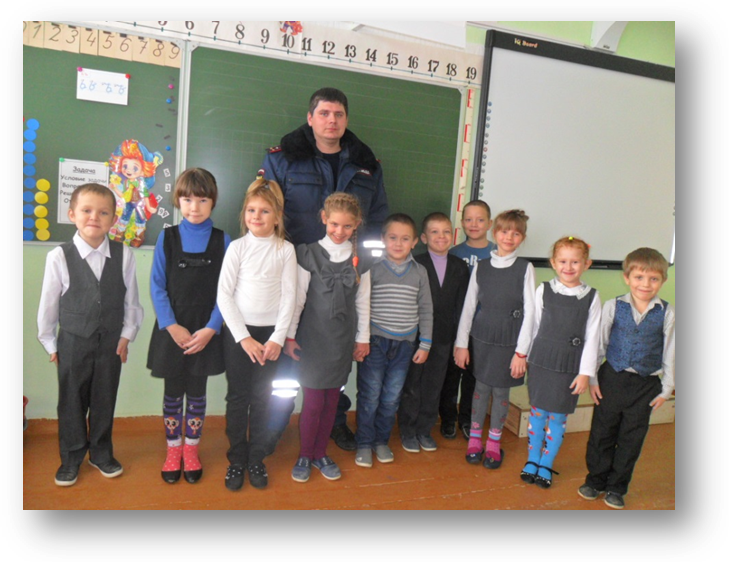 14 декабря  первоклассников ожидал сюрприз! К ребятам в класс пришли гости, сотрудники ДПС ГБДД г.Нефтегорска Кретов Р.С. Пирожков А.В. Инспекторы побеседовали с ребятами  о правилах безопасного поведения на дороге и рассказали о важности светоотражающих элементах на одежде. Первоклассники учились выбирать наиболее безопасный путь в школу и домой и поговорили о том, как важно быть дисциплинированным пассажиром в салоне общественного транспорта и в машине родителей.Дети были рады встрече и пригласили гостей приходить к ним ещё!                                                                 Классный руководитель Бусаргина Н.В.